Apparent problems with Hebrew on MusescoreWeird looking typing pointer on the new Score Wizard (and other places in which you might want to type in Hebrew such as instrument name.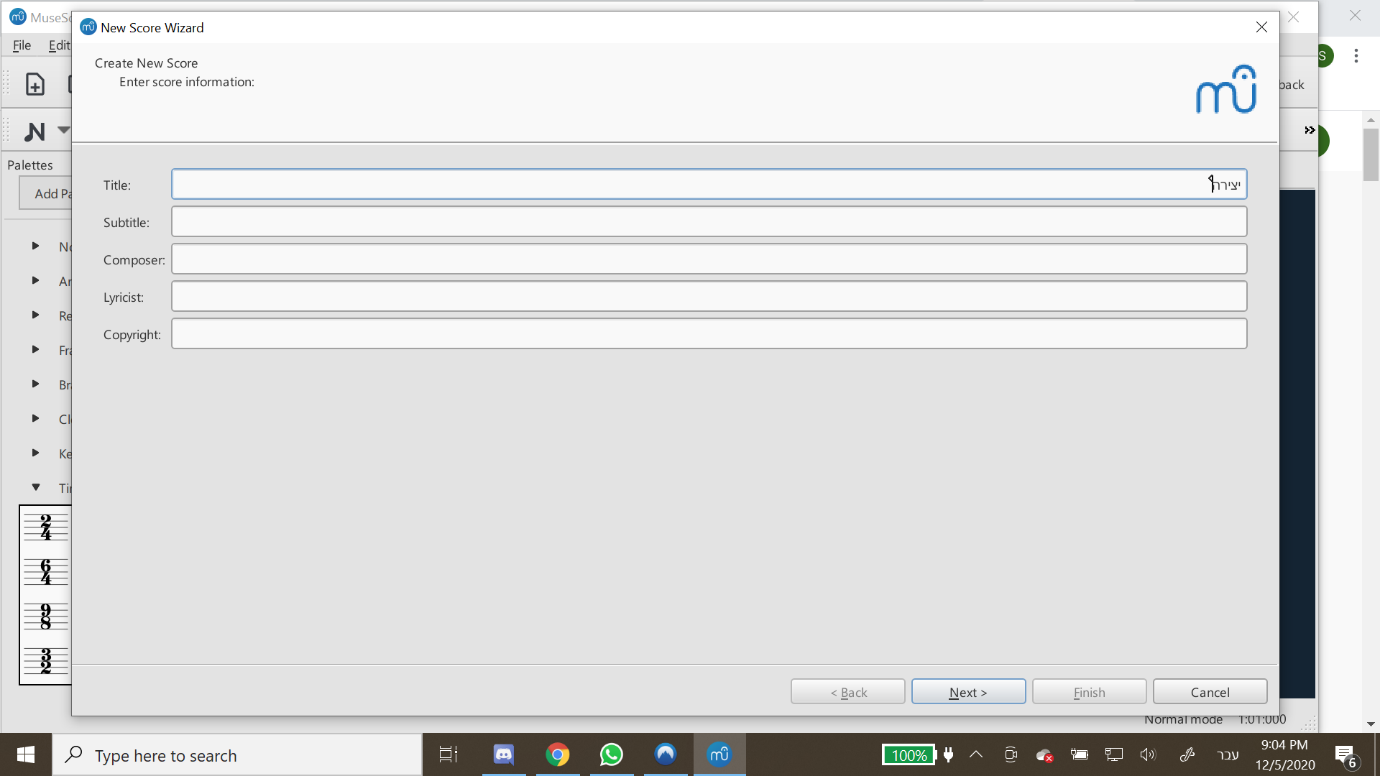 Very ugly default font on the page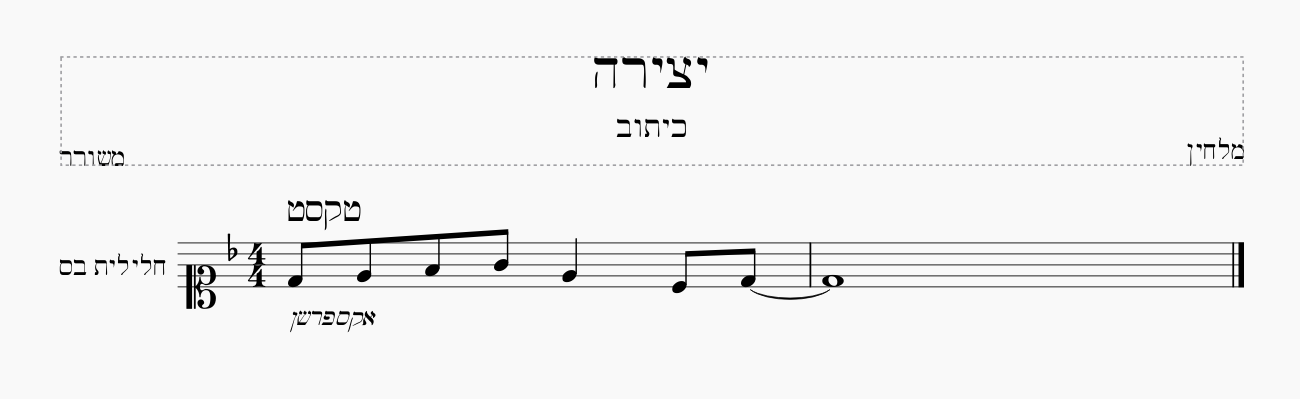 Additionally, some keyboard functions do not work while the keyboard language is set to Hebrew, such is letter note input and ctrl shortcuts.